21 сентября 2021 годаРУССКОЕ ЗАРУБЕЖЬЕ:СОВРЕМЕННЫЕ ИСТОРИКО-ПОЛИТИЧЕСКИЕ ПОДХОДЫнаучный круглый стол с презентаци монографий доктора исторических наук Галас Марины Леонидовны 21 сентября 2021 года Финансовый университет при Правительстве Российской Федерации, Торговый дом «Библио-ГЛОБУС» и издательство «Прометей» провели научный круглый стол «Русское Зарубежье: современные историко-политические подходы» с презентацией монографий главного научного сотрудника Департамента политологии Факультета социальных наук и массовых коммуникаций, доктора исторических наук Галас Марины Леонидовны: «Россия, которая «самой себе была Лигой Наций»: правовой статус, политическая, социально-экономическая, идеологическая адаптация российских эмигрантов, беженцев, ремигрантов в 1920–1940-х г.», «Чужие среди своих» Репатриационная политика России в 1920–1940-е гг. Адаптация трудовых мигрантов и ремигрантов; квази-возвращение граждан СССР и приравненных к ним лиц после Второй мировой войны», вышедших в издательстве «Прометей».  Это яркое научное и просветительское событие прошло в Торговом доме «БИБЛИО-ГЛОБУС». Цели проведения круглого стола - обеспечение защиты исторической правды; развитие научного сотрудничества в исследовании истории Русского Зарубежья и регулирования миграционных процессов; содействие в образовательной и просветительской деятельности в исторической и политической областях знания.  Участники рассмотрели актуальные вопросы в истории Русского Зарубежья с точки зрения современных историко-политических подходов, государственных парадигм и научных концепций:1. Источниковедческая база и категориально-понятийный аппарат исследования Русского Зарубежья и истории российских внешних миграционных процессов.2. Формы и механизмы институционально-правовой, социально-экономической, организационной адаптации российских эмигрантов на территории рассеяния и ремигрантов (репатриантов) в РСФСР (СССР) в 1920-х – 1940-х гг.3. Роль российской эмиграции в российской эмиграции в 1920-х – 1940-х гг. в становлении современного международного регулировании правового и социального статуса мигрантов, беженцев.4. Современные историко-политические подходы к изучению Русского Зарубежья.Известные ученые, общественные и политические деятели, читатели с интересом обсудили результаты монографических исследований М.Л. Галас по обобщению мирового и национального опыта регулирования массовых миграционных процессов, по определению роли российской эмиграции в международном урегулировании статуса мигрантов, беженцев, по становлению и развитию отечественных механизмов управления ремиграцией и репатриацией. Монографии М.Л. Галас основаны на широком спектре документов государственных архивов – ГАРФ, РГАЭ, ЦА ФСБ, РГВА, АВП РФ, РГАСПИ, Архива Института законодательства и сравнительного правоведения при Правительстве Российской федерации, Архив Русского Зарубежья в Культурном центре «Дом-музей Марины Цветаевой», Библиотеки-фонда «Русское Зарубежье» Дома русского зарубежья им. А. Солженицына, Geheimes Staats-archiv Preussicher Kulturbesitz (Закрытого государственного архива культурного наследия Пруссии, ФРГ, Берлин), Коллекции баронессы Марии Врангель Гуверовского архива США, государственных архивов Эстонии, Финляндии, Румынии, др. В целом автор задействовал в исследовании более 150 фондов центральных, региональных отечественных, зарубежных архивов.  Исследования М.Л. Галас посвящены деятельности российских эмигрантов и беженцев, направленной на защиту прав человека и обеспечение условий для их социально-экономической, институциональной, политико-правовой адаптации в странах-реципиентах Европы, США в 1920–х – 1940-х гг., а также адаптации российских ремигрантов (репатриантов и реэмигрантов) в не имеющее мировых аналогов по форме правления и политическому режиму государство-правопреемник Российской империи - РСФСР (СССР). Генезис правового статуса российских эмигрантов и беженцев изучен в контексте: регулирования условий их перемещения, пребывания, натурализации, социально-экономической, политической и культурной адаптации и интеграции на территории рассеяния; деятельности международных организаций и институтов по урегулированию беженской проблемы, созданию условий и механизмов, законодательной базы для защиты интересов и обеспечения социальных гарантий «русским» мигрантам; геополитических факторов и эволюции государственного строя России (СССР) и стран реципиентов российских эмигрантов.М.Л. Галас рассмотрены репатриационная политика советского государства, деятельность эмигрантских и международных организаций в отношении обязательного возвращения российских эмигрантов на завершающем этапе Великой Отечественной войны и после Второй мировой войны, международный прецедент преференциального статуса «бесподданства» жителей, присоединенных к СССР в 1939–1940 гг. Западных территорий, компромиссы и противостояние Запада и СССР в вопросах репатриации. С экспертными докладами выступили: Журавлев Сергей Владимирович – заместитель директора Института Российской истории РАН по научной работе, доктор исторических наук; Кикнадзе Владимир Георгиевич - главный редактор издания «Наука. Общество. Оборона», заместитель главного редактора «Военно-исторического журнала», советник Российской академии ракетных и артиллерийских наук, доктор исторических наук, доцент; Базанов Сергей Николаевич – ведущий научный сотрудник Центра военной истории России Института Российской истории РАН, доктор исторических наук; Сорокина Марина Юрьевна - заведующая научно-исследовательским отделом Истории российского зарубежья, ГБУ культуры г. Москвы «Дом русского зарубежья имени Александра Солженицына»; Подмазо Александр Александрович – исполнительный директор Московского регионального отделения Российского военно-исторического обществаОб актуальности и общественно политической значимости монографий М.Л. Галас говорили: Лекарева Вера Александровна - член Совета при Председателе Совета Федерации Федерального Собрания Российской Федерации по взаимодействию с институтами Гражданского общества; Филимонов Алексей Павлович - главный советник аппарата Комитета Государственной Думы по государственному строительству и законодательству; Московский Юрий Викторович - председатель Комиссии по вопросам миграции Совета по делам национальностей при Правительстве Москвы, помощник заместителя Председателя Государственной Думы Российской Федерации, директор проектов Фонда развития международных связей «Добрососедство»,  Силласте Галина Георгиевна - научный руководитель Департамента социологии, истории и философии Финансового университета при Правительстве Российской Федерации доктор философских наук, профессор, Заслуженный деятель науки Российской Федерации, член Научно-экспертного совета при Председателе Совета Федерации. В обсуждении приняли участие: Артамонов Олег Викторович - заместитель директора Департамента трудовой миграции и социальной защиты Евразийской экономической комиссии; Биткова Людмила Алексеевна - заведующий Кафедрой правоведения Российского государственного аграрного университета – МСХА имени К.А. Тимирязева, кандидат юридических наук, доцент; Власов Анатолий Александрович – профессор Кафедры международного частного и гражданского права им. С.Н.Лебедева ФГАОУ ВО «Московский государственный институт международных отношений (университет) Министерства иностранных дел Российской Федерации», доктор юридических наук, профессор, действительный член Российской академии юридических наук; Докучаева Александра Викторовна – заведующая отделом диаспоры и миграции Института диаспоры и интеграции (Институт стран СНГ), кандидат физико-математических наук; Ершов Виталий Федорович – главный научный сотрудник Института постсоветских и межрегиональный исследований Российского государственного гуманитарного университета, доктор исторических наук, профессор; Камкин Александр Константинович – ведущий научный сотрудник Центра германских исследований Института Европы РАН, кандидат философских наук; Насриддинов Темур Геннадьевич - ведущий научный сотрудник Института социально-политических исследований Федерального научно-исследовательского социологического центра РАН, кандидат философских наук; Орлов Игорь Борисович – заведующий Научно-учебной лабораторией исследований в области бизнес-коммуникаций, заместитель руководителя Департамент политики и управления Факультета социальных наук НИУ «Высшая школа экономики» доктор исторических наук, профессор; Петрушева Лидия Ивановна – заведующая архивохранилищем коллекции документов белого движения и эмиграции Государственного архива Российской Федерации; Страхов Василий Вячеславович - проректор по развитию Московского государственного университета, исторических наук, доцент, член Российского военно-исторического общества., Селезнев Павел Сергеевич - заместитель декана Факультета социальных наук и массовых коммуникаций, доцент Департамента политологии Финансового университета при Правительстве Российской Федерации, доктор политических наук, доцент; Шатилов Александр Борисович - декан Факультета социальных наук и массовых коммуникаций, профессор Департамента политологии Финансового университета при Правительстве Российской Федерации, кандидат политических наук, доцент; Родионова Марина Евгеньевна – доцент Департамента политологии факультета социальных наук и массовых коммуникаций Финансового университета при Правительстве Российской Федерации, PR&GR директор Celebrium Labs, кандидат социологических наук, доцент, др.Информационный партнер круглого стола - Компания «ГАРАНТ» в лице руководителя направления отдела образовательных технологий Управления внешних связей Ястребовой Евгении Анатольевны торжественно вручил благодарностями организаторам мероприятия помощнику генерального директора Тогового дома «БИБЛТО-ГЛОБУС» Н.А. Озеровой, генеральному директору издательства «Прометей» С.В. Матросова и автору монографий М.Л. Галас. В заключении мероприятия выступил генеральный директор издательства «Прометей», Сергей Викторович Матросов, генеральный директор Торгового дома «БИБЛТО-ГЛОБУС» Борис Семенович Есенькин - заслуженный работник культуры, доктор экономических и кандидата философских наук, члена-корреспондент Международной Академии наук информации, информационных процессов и технологий, кавалер Ордена искусств и литературы Французской Республики. Борис Семенович Есенькин предложил развивать всестороннее научно-образовательное и просветительское сотрудничество с Финансовым университетом при Правительстве Российской Федерации, а также организовать М.Л. Галас совместный клуб по проблемам миграции. После завершения круглого стола М.Л. Галас провела автограф сессию для читателей. 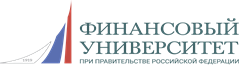 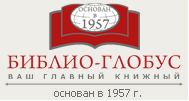 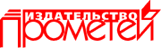 